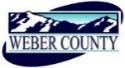 PUBLIC NOTICE is hereby given that the Board of Commissioners of Weber County, Utah will hold a regular commission meeting in the Commission Chambers of the Weber Center, 2380 Washington Boulevard, Ogden, Utah, commencing at 10:00 a.m. on Tuesday, the 27th day of June, 2017   The agenda for the meeting consists of the following: A.	Welcome – Commissioner EbertB. 	Invocation – Shelly HalacyC.	Pledge of Allegiance – Felix LleverinoD.	Thought of the Day – Commissioner EbertE.	Consent Items Request for approval of warrants #418011-418327 and #1104-1118 in the amount of $2,177,232.38.	Request for approval of purchase orders in the amount of $373,422.37.  Request for approval of minutes for the meeting held on June 13, 2017.	Request from the Weber County Clerk/Auditor's Office for approval to surplus fourteen office chairs.	Request for approval of a resolution of the County Commissioners of Weber County authorizing the filing 	of cross-appeals for 2017 centrally assessed properties.	Request for approval of a contract by and between Weber County and the US Dept of Agriculture, Natural 	Resources Conservation Service for the Emergency Watershed Protection Project #5084.F.           Action Items 1.	Request for approval of a contract by and between Weber County and William Morris Endeavor 	Entertainment, LLC to have Jordan Roger perform at the 2017 Weber County Fair.Presenter: Jan Wilson 2.	Request for approval of contracts by and between Weber County and the following cities for Law 	Enforcement Contract Services:				Huntsville Town				Washington Terrace City				Uintah City				Farr West City				Plain City				Marriott-Slaterville City				West Haven City				Hooper City	Presenter: Steffani Ebert3.	Request for approval of a contract by and between Weber County and Mary Anne Ellis for an addendum 	to an agreement for an Indigent Defense Attorney in Juvenile Court.Presenter: Bryan Baron4.	Request for approval of a contract by and between Weber County and Broken Heart Rodeo for the Red, 	White & Blue Buck Wild Rough Stock Challenge being held at the Golden Spike Event Center, June 30-July 	1, 2017.	Presenter: Duncan Olsen				5.	Consideration and action on a request for final approval of Gallop Bend Subdivision, consisting of 20 lots 	including a Subdivision Improvement Agreement with the Financial Guarantee.  	Presenter: Felix Lleverino6.	Request for approval of an agreement between Weber County and Wasatch Widgeons Association to 	provide waterfowl nest structures, predator management, and removal of invasive species at the 	Kingfisher wetlands area of Observatory Park.	Presenter: Todd Ferrario7.	Request for approval of a resolution of the county commissioners of Weber County appointing members 	to the Ogden Valley Planning Commission.	Presenter: Rick Grover8.	Request for approval of a resolution of the county commissioners of Weber County appointing members 	to the Weber County Library Board.	Presenter: Commissioner Harvey9.	Request for approval of the first reading of an Ordinance of the board of the county commissioners of 	Weber County relating to the appropriations to a private enterprise project.	Presenter: Dave Wilson10.	Request for approval of final reading of an ordinance amending Title 20 of the Weber County Code, 	relating to fire prevention and protection and to open burning.	Presenter: Brandon ThuesonG.	Public hearing	       1.	Request for a motion to adjourn public meeting and convene public hearing.	       2.	Public hearing to take public input on a proposed amendment to the Ogden Valley Lighting ordinance, 			ZTA 2016-06, and for discussion and possible decision on the proposal.		Presenter: Charlie Ewert	      3.	Public comments. (Please limit to 3 minutes or less).	      4.	Request for a motion to adjourn public hearing and reconvene public meeting.	      5. 	Action on public hearing.H.	Public comments   (Please limit comments to 3 minutes)I.           AdjournCERTIFICATE OF POSTINGThe undersigned duly appointed Administrative Assistant in the County Commission Office does hereby certify that the about Notice and Agenda were posted as required by law this 23rd of June 2017.							___________________________							Shelly HalacyIn compliance with the Americans with Disabilities Act, persons needing auxiliary services for these meetings should call the Weber County Commission Office at 801-399-8406 at least 24 hours prior to the meeting. This meeting is streamed live. (To see attached documents online: http://www.webercountyutah.gov/Transparency/commission_meetings.php, click on highlighted words)                   